1. Эту ленту не возьмешь И в косичку не вплетешь. На земле она лежит, Транспорт вдоль по ней бежит. (Дорога) 2. Никогда я не сплю, На дорогу смотрю. Подскажу, когда стоять, Когда движенье начинать. (Светофор) 3. Тут машина не пойдет. Главный здесь – пешеход. Что друг другу не мешать, Нужно справа путь держать. (Тротуар) 4. Что за транспорт такой Что везет тебя домой. Он бежит туда-сюда, Упираясь в провода. (Троллейбус)5. Под ногами у Сережки Полосатая дорожка. Смело он по ней идет, А за ним и весь народ. (Зебра)6. На обочинах стоят, Молча с нами говорят. Всем готовы помогать. Главное – их понимать. (Дорожные знаки)7. Две дороги долго шли И друг к дружке подошли. Ссориться не стали, Пересеклись и дальше побежали. Что это за место, Всем нам интересно. (Перекресток) 8. Наш автобус ехал-ехал, И к площадочке подъехал. А на ней народ скучает, Молча транспорт ожидает. (Остановка) 9. Двух колес ему хватает, И мотор не подкачает. Нужно только завести – И счастливого пути! (Мотоцикл)10. Это что за магазин? Продается в нем бензин. Вот машина подъезжает, Полный бак им заливает. Завелась и побежала. Чтоб другая подъезжала. (Заправочная станция) 11. У строителей в почете Этот умный грузовик. Он почти всегда в работе, Отдыхать он не привык. Привезет и сам разгрузит Щебень, гравий и песок, А потом спешит обратно Как бы не был путь далек. (Самосвал) 12. Рядышком с шоссе лежит, По ней транспорт не бежит. Ну а если вдруг беда, То съезжают все сюда. (Обочина)Викторины для начальной школы.Викторина «Знатоки дорожного движения»Вопросы викторины■ Что такое проезжая часть? Ответ: Это часть улицы, где едут машины.■ Что такое пешеходный тротуар? Ответ: Это часть улицы, где ходят пешеходы.■ Где идти, если нет тротуара? Ответ: По обочине.■ Где можно перейти улицу? Ответ: По переходу.■ Как вы думаете, как называется этот знак? Ответ: «Пешеходный переход».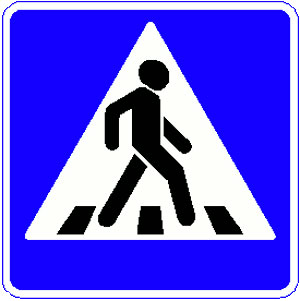 ■ На какой свет нужно переходить улицу? Ответ: На зеленый свет.■ При каком свете двигаться нельзя? Ответ: При красном свете.■ На какой свет могут двигаться машины? Ответ: На зеленый свет.■ Что называется площадью? Ответ: Перекресток, где пересекаются или берут начало несколько улиц.■ Как называется часть улицы, расположенная между двумя перекрестками? Ответ: Квартал.■ Какие технические средства регулирования движения вы знаете? Ответ: Светофор, дорожные знаки.■ Как называется этот знак? Ответ: Это знак «Дети».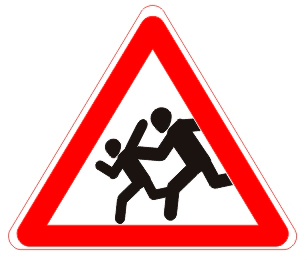 ■ Как определить, что машина собирается повернуть направо (налево)? Ответ: Включается и мигает правый (левый) фонарик— указатель поворота.■ Какую опасность для пешеходов представляют зимние дороги? Ответ: На скользкой дороге увеличивается тормозной путь машин, дороги сужены из-за снега, снежные заносы, гололед мешают движению машин.■ Какие вы знаете специальные автомобили? Ответ: К специальным автомобилям относятся пожарные, медицинские, аварийные, автокраны и другие.■ Как называется подземная железная дорога? Ответ: Метро.■ Есть ли у велосипедиста путь торможения? Ответ: Да. Никакой транспорт остановиться сразу во время движения не может.■ Как вы понимаете выражение «час пик»? Ответ: Это время наибольшего движения.■ Конкурс «Пять названий дорожных знаков». Двое играющих, мальчик и девочка (можно, чтобы это были представители двух команд), становятся в конце проходов между рядами парт.По сигналу они должны (сначала один, потом другой) пройти вперед, сделав пять шагов, и на каждый шаг без малейшей запинки (не нарушая ритма) произнести какое-нибудь название дорожного знака. Побеждает тот, кто справится с этой задачей или сумеет назвать больше названий. Если в игре принимают участие команды, то засчитывается общая сумма названий.Блиц викторина «Автомобильный»Вопросы викторины■ Водитель машины. Ответ: Шофер.■ Передвижение на машине или лошади. Ответ: Езда.■ Рабочее место водителя автомобиля. Ответ: Кабина.■ Предприятие, выпускающее машины. Ответ: Автозавод.■ Пятое в телеге оно ни к чему. Ответ: Колесо.■ Устройство для снижения скорости до полной остановки. Ответ: Тормоз.■ Баранка, но не к чаю, а в руках шофера. Ответ: Руль.■ Резиновый обруч на ободе колеса. Ответ: Шина.■ На что надевают шину? Ответ: На обод.■ Баня для автомобилей. Ответ: Мойка.■ Место, где меняют направление. Ответ: Поворот.■ Так раньше называлось устройство для подачи автомобильного сигнала. Ответ: Клаксон.■ Ее не ставят впереди лошади. Ответ: Телега.■ Велосипед с мотором. Ответ: Мопед.■ Двухместный двухколесный велосипед. Ответ: Тандем.■ Место сбора пассажиров автобуса, троллейбуса, трамвая. Ответ: Остановка.■ Легковой автомобиль, производимый американской компанией «Дженерал моторе». Ответ: Бьюик.■ Стоящий на остановке трамвай обходят спереди или сзади? Ответ: Спереди.■ Стоящий на остановке троллейбус обходят спереди или сзади? Ответ: Сзади.■ Тот, кто двигается медленно. Ответ: Тихоход.Подвижный холм песка в пустыне называется…А. Дюна
Б. Утес
В. Скала
Г. ГораА. ДюнаЧто делали древние люди, чтобы вызвать дождь?А. Три дня ничего не ели
Б. Убивали мамонта
В. Танцевали вокруг костра с бубном в руках
Г. Ходили с зонтиком и говорили «кажется, дождь начинается…»В. Танцевали вокруг костра с бубном в рукахЧего не может торнадо?А. Стоять на месте
Б. Поднять в воздух автомобиль
В. Вырвать с корнями дерево
Г. Разрушить зданиеА. Стоять на местеВ древности китайцы научились делать из коконов шелковичных червей…А. Приправу
Б. Бумагу
В. Резину
Г. ШелкГ. ШелкГде находится яд у кобры?А. На кончике языка
Б. В зубе
В. На хвосте
Г. В капюшонеБ. В зубеХвост какого животного похож на весло?А. Бобра
Б. Белки
В. Лисы
Г. МедведяА. БобраКак приветствуют друг друга эскимосы?А. Пожимают руки
Б. Целуются
В. Трутся носами
Г. ОбнимаютсяВ. Трутся носамиКакое насекомое скользит по воде и не тонет?А. Божья коровка
Б. Подёнка
В. Водомерка
Г. СтрекозаВ. ВодомеркаЧтобы в загробной жизни фараон ни в чем не нуждался, в саркофаг вместе с мумией клали…А. Драгоценности
Б. Продукты
В. Папирус
Г. Плюшевого мишкуА. ДрагоценностиЧто использовали японцы вместо денег до появления монет?А. Картофель
Б. Жемчужины
В. Ракушки
Г. Рис и тканиГ. Рис и тканиРаньше было модно носить вместо очков…А. Микроскоп
Б. Бинокль
В. Телескоп
Г. МонокльГ. МонокльПочему вода в море кажется синей?А. Из-за водорослей
Б. Из-за цвета дна
В. Вода отражает небо
Г. Из-за растворенной солиВ. Вода отражает небоКакое растение хорошо переносит засуху?А. Грейпфрут
Б. Кактус
В. Пальма
Г. БерезаБ. КактусЦветок какого растения ищут в ночь на Ивана Купалу?А. Ландыша
Б. Маргаритки
В. Папоротника
Г. МожжевельникаВ. ПапоротникаКто помогал рыцарю облачаться в тяжелые доспехи?А. Кучер
Б. Оруженосец
В. Дворецкий
Г. ЛакейБ. ОруженосецВ племени масаев мальчик считается взрослым после того, как…А. Обгонит гепарда
Б.  Победит льва
В. Построит хижину
Г. Научится читать и писатьБ. Победит льваЧто делали индейцы в знак примирения?А. Закапывали топор войны
Б. Ломали все стрелы
В. Хлопали в ладоши
Г. Втыкали копья в деревьяА. Закапывали топор войныКак называется место в пустыне, где есть вода и растительность?А. Оазис
Б. Пальмовая роща
В. Рай
Г. МиражА. ОазисКакие из перечисленных ягод созревают первыми?А. Брусника
Б. Голубика
В. Черника
Г. ЗемляникаГ. Земляника У кого из перечисленных животных самый острый слух?А. У кошки
Б. У ежа
В. У летучей мыши
Г. У собакиВ. У летучей мышиКолумб назвал жителей Америки индейцами, потому что…А. Ему нравилось это слово
Б. Он думал, что приплыл в Индию
В. Туземцы выращивали индюков
Г. Туземцы подарили ему индейкуБ. Он думал, что приплыл в ИндиюВ глубине болота образуется…А. Торф
Б. Соль
В. Железо
Г. ЗолотоА. ТорфПервобытные люди считали причиной болезней…А. Вирусы
Б. Сквозняки
В. Злых духов
Г. Грязные рукиВ. Злых духовЧто из перечисленного было изобретено раньше?А. Печатная машинка
Б. Компьютер
В. Принтер
Г. Копировальный аппаратА. Печатная машинкаУ какой рыбы оба глаза находятся на одной стороне туловища?А. У окуня
Б. У акулы
В. У форели
Г. У камбалыГ. У камбалыИз чего делали первые самолеты?А. Из дерева
Б. Из резины
В. Из пластмассы
Г. Из металлаА. Из дереваУ какой птицы самое острое зрение?А. У дятла
Б. У ворона
В. У орла
Г. У скворцаВ. У орлаЭто насекомое скатывает из навоза шарикиА. Термит
Б. Скарабей
В. Майский жук
Г. ТараканБ. СкарабейКак называется повар на судне?А. Канонир
Б. Квартирмейстер
В. Боцман
Г. КокГ. КокЧто придумала маркиза де Помпадур, чтобы казаться выше?А. Сережки
Б. Лестницу
В. Ходули
Г. Туфли на высоком каблукеГ. Туфли на высоком каблукеПауки выделяют паутину…А. Из задних лапок
Б. Из брюшка
В. Из передних лапок
Г. Из челюстейБ. Из брюшкаКакая птица может летать хвостом вперед?А. Тукан
Б. Попугай
В. Нанду
Г. КолибриГ. КолибриКакую форму принимает любая жидкость в невесомости?А. Форму шара
Б. Форму куба
В. Овальную форму
Г. Остается бесформеннойА. Форму шараСамые высокие горы в мире находятся…А. В Америке
Б. В Азии
В. В Европе
Г. В АвстралииБ. В АзииКакое животное, почувствовав опасность, притворяется мертвым?А. Опоссум
Б. Страус
В. Кенгуру
Г. УтконосА. ОпоссумКакого цвета кожа белого медведя?А. Серого
Б. Белого
В. Розового
Г. ЧерногоГ. ЧерногоЧем отличаются лунные моря от земных?А. В них нет воды
Б.  В них вода кипит
В. В них вода заморожена
Г. Они очень глубокиеГ. ЧерногоРусский космонавт А. Леонов первым…А. Спустился в шахту
Б.  Вышел в открытый космос
В. Ступил на поверхность Луны
Г. Высадился на МарсБ. Вышел в открытый космосЧем раньше наполняли утюги?А. Горячей водой
Б. Нагретыми камнями
В. Горячим песком
Г. Раскаленными углямиГ. Раскаленными углямиЧто в переводе с греческого означает слово «телефон»?А. «Плохо слышно»
Б. «Далекий звук»
В. «Давай поговорим»
Г. «Привет»Б. «Далекий звук»Как звали гениального австрийского композитора, который начал сочинять музыку в 7 лет?А. Бетховен
Б. Шопен
В. Бах
Г. МоцартГ. МоцартСколько примерно весит синий кит?А. Как 25 слонов
Б. Как 10 жирафов
В. Как 2 крокодила
Г. Как 100 мышейА. Как 25 слоновВ Китае невесты надевают платья…А. Черного цвета
Б. Белого цвета
В. Красного цвета
Г. Оранжевого цветаВ. Красного цветаКакой длины язык у жирафа?А. Метр
Б. Полметра
В. 20 сантиметров
Г. 2 метраБ. Полметра